第三部分 工程量清单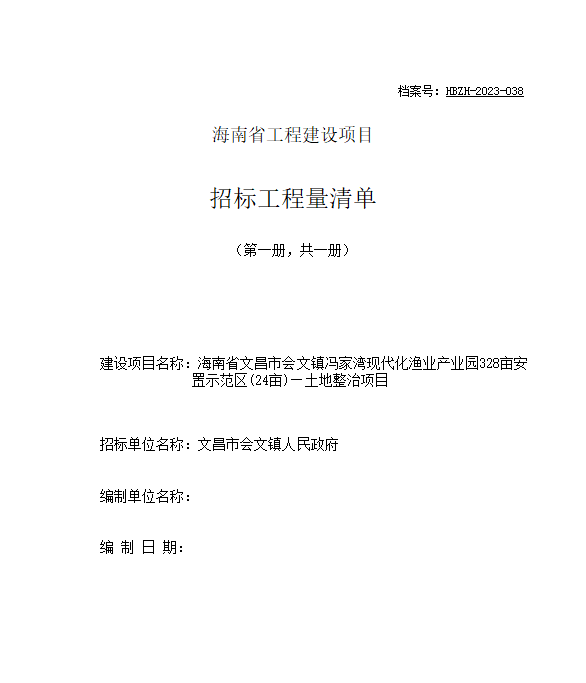 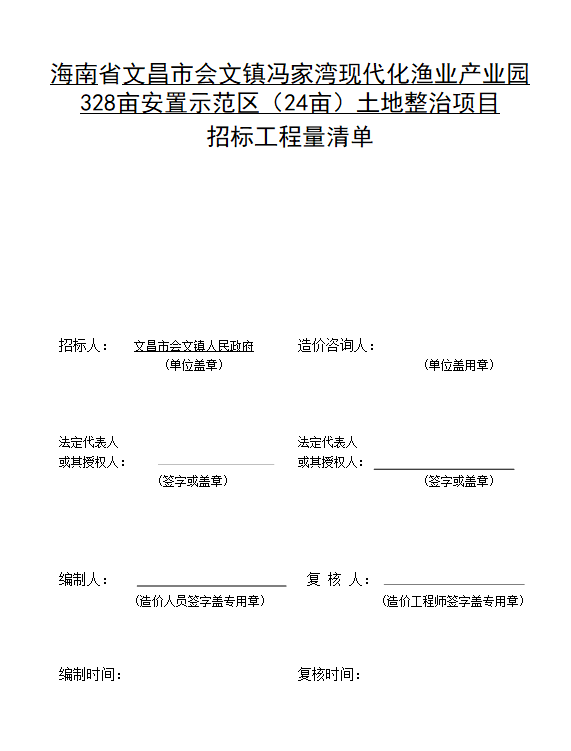 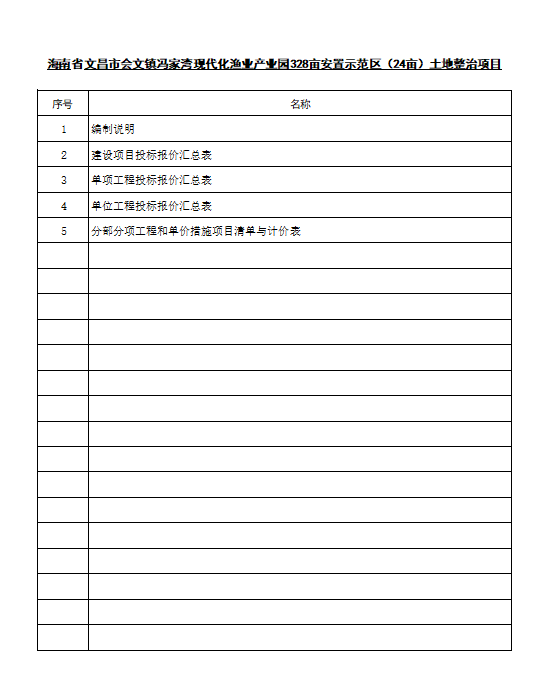 编 制 说 明一、工程概况本项目为海南省文昌市会文镇冯家湾现代化渔业产业园328亩安置示范区（24亩）土地整治项目，建设单位为文昌市会文镇人民政府。建设地点：文昌市会文镇。建设内容：海南省文昌市会文镇冯家湾现代化渔业产业园328亩安置示范区（24亩）土地整治项目。二、编制范围编制范围为海南省文昌市会文镇冯家湾现代化渔业产业园328亩安置示范区（24亩）土地整治项目。三、编制依据1．委托方提供的工程施工图纸。2．《建设工程工程量清单计价规范》（GB 50500-2013）。3．海南省建设厅建设标准定额站管理及定额文件。4．有关的技术标准、规范和安全管理规定。5．其他相关文件及规定。四、编制方法1．根据提供的图纸计算工程量。2．工程量清单按《建设工程工程量清单计价规范》（GB 50854-2013）、《建设工程工程量清单计价规范》（GB 50500-2013）编制。五、其他特别说明1.土石方外弃及弃方运距、场内利用方运距、取弃方场地位置及租金等均由投标人自行考虑，其费用在相应清单项目投标报价中综合考虑，结算时不予调整。2.分部分项工程量清单中对工程项目的项目特征及具体做法只作重点描述，详细情况见施工图设计、技术说明及相关规范标准图集。组价时应结合投标人现场勘查情况包括完成所有工序工作内容的全部费用。3.本说明未尽事项，以计价规范、工程量计算规范、计价管理办法、招标文件以及有关的法律、法规、建设行政主管部门颁发的文件为准。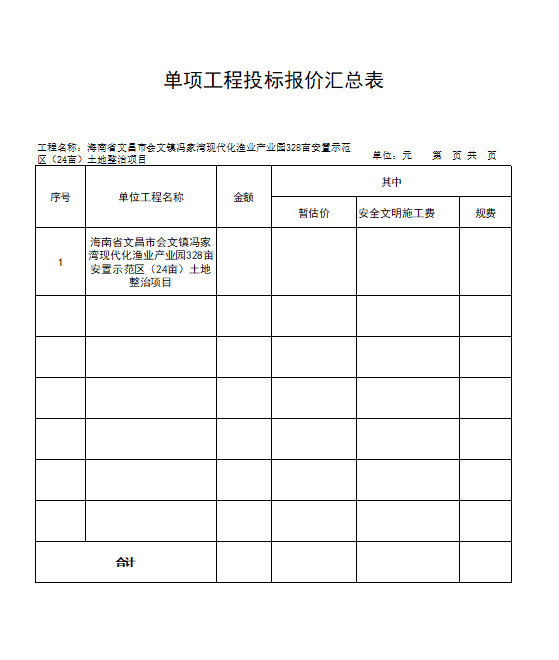 （清-表3）（清-表3）单位工程招标控制价汇总表单位工程招标控制价汇总表单位工程招标控制价汇总表单位工程招标控制价汇总表单位工程招标控制价汇总表单位工程招标控制价汇总表工程名称：海南省文昌市会文镇冯家湾现代化渔业产业园328亩安置示范区（24亩）土地整治项目工程名称：海南省文昌市会文镇冯家湾现代化渔业产业园328亩安置示范区（24亩）土地整治项目标段：海南省文昌市会文镇冯家湾现代化渔业产业园328亩安置示范区（24亩）土地整治项目标段：海南省文昌市会文镇冯家湾现代化渔业产业园328亩安置示范区（24亩）土地整治项目第 1 页  共 1 页第 1 页  共 1 页序号汇总内容汇总内容金额(元)金额(元)其中：暂估价(元)一分部分项工程费分部分项工程费1.1土地平整工程土地平整工程二措施项目费措施项目费1施工单价措施项目费施工单价措施项目费2施工总价措施项目费施工总价措施项目费2.1其中：安全防护、文明施工费其中：安全防护、文明施工费2.2其中：临时设施费其中：临时设施费2.3其中：雨季施工增加费其中：雨季施工增加费2.4其中：夜间施工增加费其中：夜间施工增加费2.5其中：视频监控费其中：视频监控费三其他项目费其他项目费3.1其中：暂列金额其中：暂列金额3.2其中：暂估价其中：暂估价3.3其中：计日工其中：计日工3.4其中：总承包服务费其中：总承包服务费四规费规费4其中：垃圾处置费其中：垃圾处置费5其中：社保费其中：社保费五税金税金招标控制价合计=一+二+三+四+五招标控制价合计=一+二+三+四+五招标控制价合计=一+二+三+四+五注：本表适用于单位工程招标控制价，如无单位工程划分，单项工程也使用本表汇总。注：本表适用于单位工程招标控制价，如无单位工程划分，单项工程也使用本表汇总。注：本表适用于单位工程招标控制价，如无单位工程划分，单项工程也使用本表汇总。注：本表适用于单位工程招标控制价，如无单位工程划分，单项工程也使用本表汇总。注：本表适用于单位工程招标控制价，如无单位工程划分，单项工程也使用本表汇总。注：本表适用于单位工程招标控制价，如无单位工程划分，单项工程也使用本表汇总。（清-表4）（清-表4）（清-表4）（清-表4）分部分项工程和单价措施项目清单与计价表分部分项工程和单价措施项目清单与计价表分部分项工程和单价措施项目清单与计价表分部分项工程和单价措施项目清单与计价表分部分项工程和单价措施项目清单与计价表分部分项工程和单价措施项目清单与计价表分部分项工程和单价措施项目清单与计价表分部分项工程和单价措施项目清单与计价表分部分项工程和单价措施项目清单与计价表分部分项工程和单价措施项目清单与计价表分部分项工程和单价措施项目清单与计价表工程名称：海南省文昌市会文镇冯家湾现代化渔业产业园328亩安置示范区（24亩）土地整治项目工程名称：海南省文昌市会文镇冯家湾现代化渔业产业园328亩安置示范区（24亩）土地整治项目工程名称：海南省文昌市会文镇冯家湾现代化渔业产业园328亩安置示范区（24亩）土地整治项目工程名称：海南省文昌市会文镇冯家湾现代化渔业产业园328亩安置示范区（24亩）土地整治项目标段：海南省文昌市会文镇冯家湾现代化渔业产业园328亩安置示范区（24亩）土地整治项目标段：海南省文昌市会文镇冯家湾现代化渔业产业园328亩安置示范区（24亩）土地整治项目标段：海南省文昌市会文镇冯家湾现代化渔业产业园328亩安置示范区（24亩）土地整治项目标段：海南省文昌市会文镇冯家湾现代化渔业产业园328亩安置示范区（24亩）土地整治项目第 1 页  共 1 页第 1 页  共 1 页第 1 页  共 1 页序号项目编码项目名称项目特征描述项目特征描述计量单位工程量金额（元）金额（元）金额（元）金额（元）序号项目编码项目名称项目特征描述项目特征描述计量单位工程量综合单价综合单价合价其中：暂估价整个项目土地平整工程1010101001001平整场地1.清杂、清表垃圾1.清杂、清表垃圾m215996.82040103002001余方弃置1.清杂、清表垃圾弃运，
2.投标人根据施工现场实际情况自行考虑运距1.清杂、清表垃圾弃运，
2.投标人根据施工现场实际情况自行考虑运距m31149.643040101001001挖一般土方1.挖掘机挖土(斗容量1m3)不装车 一、二类土1.挖掘机挖土(斗容量1m3)不装车 一、二类土m30.34040103001001回填方1.外购土方
2.挖掘机挖土(斗容量1m3)装车 一、二类土
3.自卸汽车运土 (载重10t以内)
4.运距：由投标人踏勘现场自行确定。1.外购土方
2.挖掘机挖土(斗容量1m3)装车 一、二类土
3.自卸汽车运土 (载重10t以内)
4.运距：由投标人踏勘现场自行确定。m331838.75080101011001填方碾压、夯实1.填土碾压 内燃压路机15t以内1.填土碾压 内燃压路机15t以内m331838.76041106001001大型机械设备进出场及安拆1.大型机械设备进出场及安拆
2.挖掘机1m31.大型机械设备进出场及安拆
2.挖掘机1m3台．次17041106001002大型机械设备进出场及安拆1.大型机械设备进出场及安拆
2.推土机1.大型机械设备进出场及安拆
2.推土机台．次18041106001003大型机械设备进出场及安拆1.大型机械设备进出场及安拆
2.压路机夯实1.大型机械设备进出场及安拆
2.压路机夯实台．次19011706002001排水、降水1.排水、降水1.排水、降水台班20措施项目本页小计本页小计本页小计本页小计本页小计本页小计本页小计本页小计本页小计合   计合   计合   计合   计合   计合   计合   计合   计合   计注：为计取规费等的使用，可在表中增设其中：“定额人工费”。注：为计取规费等的使用，可在表中增设其中：“定额人工费”。注：为计取规费等的使用，可在表中增设其中：“定额人工费”。注：为计取规费等的使用，可在表中增设其中：“定额人工费”。（清-表5）（清-表5）（清-表5）总价措施项目清单与计价表总价措施项目清单与计价表总价措施项目清单与计价表总价措施项目清单与计价表总价措施项目清单与计价表总价措施项目清单与计价表总价措施项目清单与计价表总价措施项目清单与计价表总价措施项目清单与计价表总价措施项目清单与计价表总价措施项目清单与计价表总价措施项目清单与计价表工程名称：海南省文昌市会文镇冯家湾现代化渔业产业园328亩安置示范区（24亩）土地整治项目工程名称：海南省文昌市会文镇冯家湾现代化渔业产业园328亩安置示范区（24亩）土地整治项目工程名称：海南省文昌市会文镇冯家湾现代化渔业产业园328亩安置示范区（24亩）土地整治项目标段：海南省文昌市会文镇冯家湾现代化渔业产业园328亩安置示范区（24亩）土地整治项目标段：海南省文昌市会文镇冯家湾现代化渔业产业园328亩安置示范区（24亩）土地整治项目标段：海南省文昌市会文镇冯家湾现代化渔业产业园328亩安置示范区（24亩）土地整治项目标段：海南省文昌市会文镇冯家湾现代化渔业产业园328亩安置示范区（24亩）土地整治项目  单位：元     单位：元   第 1 页  共 2 页第 1 页  共 2 页第 1 页  共 2 页序号项目编码项目名称项目名称计算基础费率
(%)金额金额调整费率
(%)调整费率
(%)调整后金额备注11.1安全文明施工与环境保护基本费安全文明施工与环境保护基本费21.1.11千万元以内部分1千万元以内部分综合价不含主设(1千万元以内部分)1.831.1.21～5千万元以内部分1～5千万元以内部分综合价不含主设(1~5千万元以内部分)1.0841.1.35千万元～1亿元以内部分5千万元～1亿元以内部分综合价不含主设(5千万元~1亿元以内部分)0.7251.1.41亿元以上部分1亿元以上部分综合价不含主设(1亿元以上部分)0.3661.2安全文明施工与环境保护费(浮动部分)安全文明施工与环境保护费(浮动部分)安全防护、文明施工基本费3071.3建施安责险建施安责险不含建施安责险费*0.0016881.4临时设施费临时设施费91.4.11千万元以内部分1千万元以内部分综合价不含主设(1千万元以内部分)2.05101.4.21～5千万元以内部分1～5千万元以内部分综合价不含主设(1~5千万元以内部分)1.23111.4.35千万元～1亿元以内部分5千万元～1亿元以内部分综合价不含主设(5千万元~1亿元以内部分)0.82121.4.41亿元以上部分1亿元以上部分综合价不含主设(1亿元以上部分)0.41131.5夜间施工增加费夜间施工增加费分部分项合计+单价措施项目合计-分部分项主材费-分部分项设备费-单价措施项目主材费-单价措施项目设备费-人材机价差0.14141.6雨季施工增加费雨季施工增加费分部分项合计+单价措施项目合计-分部分项主材费-0.67编制人（造价人员）：                                   复核人（造价工程师）：
注：1  “项目名称”可根据海南省现行的计价定额设置。
    2  按施工方案计算的措施费，若无“计算基础”和“费率”的数值，也可只填 “金额”数值，但应在备注栏说明施工方案出处或计算方法。编制人（造价人员）：                                   复核人（造价工程师）：
注：1  “项目名称”可根据海南省现行的计价定额设置。
    2  按施工方案计算的措施费，若无“计算基础”和“费率”的数值，也可只填 “金额”数值，但应在备注栏说明施工方案出处或计算方法。编制人（造价人员）：                                   复核人（造价工程师）：
注：1  “项目名称”可根据海南省现行的计价定额设置。
    2  按施工方案计算的措施费，若无“计算基础”和“费率”的数值，也可只填 “金额”数值，但应在备注栏说明施工方案出处或计算方法。编制人（造价人员）：                                   复核人（造价工程师）：
注：1  “项目名称”可根据海南省现行的计价定额设置。
    2  按施工方案计算的措施费，若无“计算基础”和“费率”的数值，也可只填 “金额”数值，但应在备注栏说明施工方案出处或计算方法。编制人（造价人员）：                                   复核人（造价工程师）：
注：1  “项目名称”可根据海南省现行的计价定额设置。
    2  按施工方案计算的措施费，若无“计算基础”和“费率”的数值，也可只填 “金额”数值，但应在备注栏说明施工方案出处或计算方法。编制人（造价人员）：                                   复核人（造价工程师）：
注：1  “项目名称”可根据海南省现行的计价定额设置。
    2  按施工方案计算的措施费，若无“计算基础”和“费率”的数值，也可只填 “金额”数值，但应在备注栏说明施工方案出处或计算方法。编制人（造价人员）：                                   复核人（造价工程师）：
注：1  “项目名称”可根据海南省现行的计价定额设置。
    2  按施工方案计算的措施费，若无“计算基础”和“费率”的数值，也可只填 “金额”数值，但应在备注栏说明施工方案出处或计算方法。编制人（造价人员）：                                   复核人（造价工程师）：
注：1  “项目名称”可根据海南省现行的计价定额设置。
    2  按施工方案计算的措施费，若无“计算基础”和“费率”的数值，也可只填 “金额”数值，但应在备注栏说明施工方案出处或计算方法。编制人（造价人员）：                                   复核人（造价工程师）：
注：1  “项目名称”可根据海南省现行的计价定额设置。
    2  按施工方案计算的措施费，若无“计算基础”和“费率”的数值，也可只填 “金额”数值，但应在备注栏说明施工方案出处或计算方法。编制人（造价人员）：                                   复核人（造价工程师）：
注：1  “项目名称”可根据海南省现行的计价定额设置。
    2  按施工方案计算的措施费，若无“计算基础”和“费率”的数值，也可只填 “金额”数值，但应在备注栏说明施工方案出处或计算方法。编制人（造价人员）：                                   复核人（造价工程师）：
注：1  “项目名称”可根据海南省现行的计价定额设置。
    2  按施工方案计算的措施费，若无“计算基础”和“费率”的数值，也可只填 “金额”数值，但应在备注栏说明施工方案出处或计算方法。编制人（造价人员）：                                   复核人（造价工程师）：
注：1  “项目名称”可根据海南省现行的计价定额设置。
    2  按施工方案计算的措施费，若无“计算基础”和“费率”的数值，也可只填 “金额”数值，但应在备注栏说明施工方案出处或计算方法。（清-表5）（清-表5）（清-表5）总价措施项目清单与计价表总价措施项目清单与计价表总价措施项目清单与计价表总价措施项目清单与计价表总价措施项目清单与计价表总价措施项目清单与计价表总价措施项目清单与计价表总价措施项目清单与计价表总价措施项目清单与计价表总价措施项目清单与计价表总价措施项目清单与计价表总价措施项目清单与计价表工程名称：海南文昌市会文镇冯家湾现代化渔业产业园328亩安置示范区（24亩）土地整治项目工程名称：海南文昌市会文镇冯家湾现代化渔业产业园328亩安置示范区（24亩）土地整治项目工程名称：海南文昌市会文镇冯家湾现代化渔业产业园328亩安置示范区（24亩）土地整治项目标段：海南文昌市会文镇冯家湾现代化渔业产业园328亩安置示范区（24亩）土地整治项目标段：海南文昌市会文镇冯家湾现代化渔业产业园328亩安置示范区（24亩）土地整治项目标段：海南文昌市会文镇冯家湾现代化渔业产业园328亩安置示范区（24亩）土地整治项目标段：海南文昌市会文镇冯家湾现代化渔业产业园328亩安置示范区（24亩）土地整治项目  单位：元     单位：元   第 2 页  共 2 页第 2 页  共 2 页第 2 页  共 2 页序号项目编码项目名称项目名称计算基础费率
(%)金额金额调整费率
(%)调整费率
(%)调整后金额备注分部分项设备费-单价措施项目主材费-单价措施项目设备费-人材机价差151.7视频监控费视频监控费100合    计合    计合    计合    计合    计合    计编制人（造价人员）：                                   复核人（造价工程师）：
注：1  “项目名称”可根据海南省现行的计价定额设置。
    2  按施工方案计算的措施费，若无“计算基础”和“费率”的数值，也可只填 “金额”数值，但应在备注栏说明施工方案出处或计算方法。编制人（造价人员）：                                   复核人（造价工程师）：
注：1  “项目名称”可根据海南省现行的计价定额设置。
    2  按施工方案计算的措施费，若无“计算基础”和“费率”的数值，也可只填 “金额”数值，但应在备注栏说明施工方案出处或计算方法。编制人（造价人员）：                                   复核人（造价工程师）：
注：1  “项目名称”可根据海南省现行的计价定额设置。
    2  按施工方案计算的措施费，若无“计算基础”和“费率”的数值，也可只填 “金额”数值，但应在备注栏说明施工方案出处或计算方法。编制人（造价人员）：                                   复核人（造价工程师）：
注：1  “项目名称”可根据海南省现行的计价定额设置。
    2  按施工方案计算的措施费，若无“计算基础”和“费率”的数值，也可只填 “金额”数值，但应在备注栏说明施工方案出处或计算方法。编制人（造价人员）：                                   复核人（造价工程师）：
注：1  “项目名称”可根据海南省现行的计价定额设置。
    2  按施工方案计算的措施费，若无“计算基础”和“费率”的数值，也可只填 “金额”数值，但应在备注栏说明施工方案出处或计算方法。编制人（造价人员）：                                   复核人（造价工程师）：
注：1  “项目名称”可根据海南省现行的计价定额设置。
    2  按施工方案计算的措施费，若无“计算基础”和“费率”的数值，也可只填 “金额”数值，但应在备注栏说明施工方案出处或计算方法。编制人（造价人员）：                                   复核人（造价工程师）：
注：1  “项目名称”可根据海南省现行的计价定额设置。
    2  按施工方案计算的措施费，若无“计算基础”和“费率”的数值，也可只填 “金额”数值，但应在备注栏说明施工方案出处或计算方法。编制人（造价人员）：                                   复核人（造价工程师）：
注：1  “项目名称”可根据海南省现行的计价定额设置。
    2  按施工方案计算的措施费，若无“计算基础”和“费率”的数值，也可只填 “金额”数值，但应在备注栏说明施工方案出处或计算方法。编制人（造价人员）：                                   复核人（造价工程师）：
注：1  “项目名称”可根据海南省现行的计价定额设置。
    2  按施工方案计算的措施费，若无“计算基础”和“费率”的数值，也可只填 “金额”数值，但应在备注栏说明施工方案出处或计算方法。编制人（造价人员）：                                   复核人（造价工程师）：
注：1  “项目名称”可根据海南省现行的计价定额设置。
    2  按施工方案计算的措施费，若无“计算基础”和“费率”的数值，也可只填 “金额”数值，但应在备注栏说明施工方案出处或计算方法。编制人（造价人员）：                                   复核人（造价工程师）：
注：1  “项目名称”可根据海南省现行的计价定额设置。
    2  按施工方案计算的措施费，若无“计算基础”和“费率”的数值，也可只填 “金额”数值，但应在备注栏说明施工方案出处或计算方法。编制人（造价人员）：                                   复核人（造价工程师）：
注：1  “项目名称”可根据海南省现行的计价定额设置。
    2  按施工方案计算的措施费，若无“计算基础”和“费率”的数值，也可只填 “金额”数值，但应在备注栏说明施工方案出处或计算方法。（清-表7）（清-表7）（清-表7）规费、税金项目计价表规费、税金项目计价表规费、税金项目计价表规费、税金项目计价表规费、税金项目计价表规费、税金项目计价表规费、税金项目计价表规费、税金项目计价表规费、税金项目计价表规费、税金项目计价表工程名称：海南省文昌市会文镇冯家湾现代化渔业产业园328亩安置示范区（24亩）土地整治项目工程名称：海南省文昌市会文镇冯家湾现代化渔业产业园328亩安置示范区（24亩）土地整治项目工程名称：海南省文昌市会文镇冯家湾现代化渔业产业园328亩安置示范区（24亩）土地整治项目工程名称：海南省文昌市会文镇冯家湾现代化渔业产业园328亩安置示范区（24亩）土地整治项目标段：海南文昌市会文镇冯家湾现代化渔业产业园328亩安置示范区（24亩）土地整治项目标段：海南文昌市会文镇冯家湾现代化渔业产业园328亩安置示范区（24亩）土地整治项目标段：海南文昌市会文镇冯家湾现代化渔业产业园328亩安置示范区（24亩）土地整治项目第 1 页  共 1 页第 1 页  共 1 页第 1 页  共 1 页序号项目名称计算基础计算基础计算基础计算基数计算基数计算基数计算费率(%)金额（元）1规费其中：垃圾处置费+其中：社保费其中：垃圾处置费+其中：社保费其中：垃圾处置费+其中：社保费D1 + D2D1 + D2D1 + D21.1其中：垃圾处置费1.2其中：社保费(分部分项定额人工费+单价措施定额人工费+分部分项定额机上人工费+单价措施定额机上人工费)*0.7(分部分项定额人工费+单价措施定额人工费+分部分项定额机上人工费+单价措施定额机上人工费)*0.7(分部分项定额人工费+单价措施定额人工费+分部分项定额机上人工费+单价措施定额机上人工费)*0.7(FBFX_DERGF+DJCS_DERGF+FBFX_DEJSRGF+DJCS_DEJSRGF)*0.7(FBFX_DERGF+DJCS_DERGF+FBFX_DEJSRGF+DJCS_DEJSRGF)*0.7(FBFX_DERGF+DJCS_DERGF+FBFX_DEJSRGF+DJCS_DEJSRGF)*0.723.52税金分部分项工程费+措施项目费+其他项目费+规费分部分项工程费+措施项目费+其他项目费+规费分部分项工程费+措施项目费+其他项目费+规费A+B+C+DA+B+C+DA+B+C+D9合计合计合计合计合计编制人（造价人员）：编制人（造价人员）：编制人（造价人员）：复核人（造价工程师）：复核人（造价工程师）：复核人（造价工程师）：复核人（造价工程师）：复核人（造价工程师）：复核人（造价工程师）：复核人（造价工程师）：注：“项目名称”可根据海南省现行的计价定额设置。注：“项目名称”可根据海南省现行的计价定额设置。注：“项目名称”可根据海南省现行的计价定额设置。注：“项目名称”可根据海南省现行的计价定额设置。注：“项目名称”可根据海南省现行的计价定额设置。注：“项目名称”可根据海南省现行的计价定额设置。注：“项目名称”可根据海南省现行的计价定额设置。注：“项目名称”可根据海南省现行的计价定额设置。注：“项目名称”可根据海南省现行的计价定额设置。注：“项目名称”可根据海南省现行的计价定额设置。